О внесении изменений в постановление главыот 27.10.2020 № 01-03-542/0В соответствии со ст. 18 Федерального закона от 24.07.2007 № 209-ФЗ «О развитии малого и среднего предпринимательства в Российской Федерации», на основании Порядка формирования, ведения, ежегодного дополнения и опубликования Перечня муниципального имущества муниципального образования «Ленский район», предназначенного для предоставления во владение и (или) пользование субъектам малого и среднего  предпринимательства и организациям, образующим инфраструктуру поддержки субъектов малого и среднего предпринимательства, утвержденного постановлением и.о. главы муниципального образования «Ленский район» от 13.09.2019 №01-03-819/9 и служебной записки от 30.04.2021 №23-09-566/1, в связи с исключением имущества с целью использования для муниципальных нужд, п о с т а н о в л я ю:   1. Внести изменения в приложение к постановлению главы от 27.10.2020 №01-03-542/0 «Об утверждении Перечня муниципального имущества муниципального образования «Ленский район», предназначенного для предоставления имущественной поддержки субъектам малого и среднего предпринимательства и организациям, образующим инфраструктуру поддержки малого и среднего предпринимательства на 2021 год», изложить его в новой редакции, согласно приложению к настоящему постановлению.          2. Остальные пункты оставить без изменений.          3. Главному специалисту управления делами (Иванская Е.С.) опубликовать данное постановление в средствах массовой информации и обеспечить размещение на официальном сайте администрации муниципального образования «Ленский район».Перечень муниципального имущества муниципального образования «Ленский район», предназначенного для предоставления имущественной поддержки субъектам малого и среднего предпринимательства и организациям, образующим инфраструктуру поддержки малого и среднего предпринимательства на 2021 год     Муниципальное образование«ЛЕНСКИЙ РАЙОН»Республики Саха (Якутия)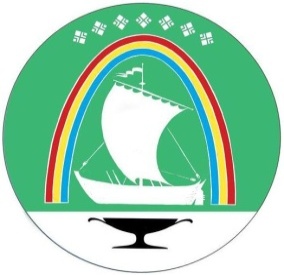 Саха Өрөспүүбүлүкэтин «ЛЕНСКЭЙ ОРОЙУОН» муниципальнайтэриллиитэПОСТАНОВЛЕНИЕ                  УУРААХг. Ленск                      Ленскэй к     от «_12_» мая 2021 года                                    № ___01-03-297/1_____     от «_12_» мая 2021 года                                    № ___01-03-297/1_____Глава 	        Ж.Ж. Абильманов№ п/пАдрес (местоположение) объектаВид объекта недвижимости;тип движимого имуществаНаименование объекта учетаСведения о недвижимом имуществеСведения о недвижимом имуществеСведения о недвижимом имуществе№ п/пАдрес (местоположение) объектаВид объекта недвижимости;тип движимого имуществаНаименование объекта учетаОсновная характеристика объекта недвижимостиОсновная характеристика объекта недвижимостиОсновная характеристика объекта недвижимости№ п/пАдрес (местоположение) объектаВид объекта недвижимости;тип движимого имуществаНаименование объекта учетаТип (площадь - для земельных участков, зданий, помещений)Фактическое значениеЕдиница измерения (для площади - кв. м)12345671РС(Я), Ленский район, г. Ленск, ул. Дачная, д.4/1Здание птичника каменногоЗдание (Нежилое здание, здание птичника каменного)856,2кв.м.2РС(Я), Ленский район, г. Ленск, ул. Дачная, д.4/2Здание инкубатораЗдание (Нежилое здание, здание инкубатора)345,2кв.м.3РС(Я), Ленский район, г. Ленск, ул. Дачная, д.4/3Здание гаражаЗдание (Нежилое здание, здание гаража)171,9кв.м.4РС(Я), Ленский район, г. Ленск, ул. Дачная, д.4/4Здание арочного складаЗдание (Нежилое здание, здание арочного склада)912,8кв.м.5РС(Я), Ленский район, г. Ленск, ул. Дачная, д.4/5Здание свинофермыЗдание (Нежилое здание, свиноферма)385,7кв.м.6РС(Я), Ленский район, г. Ленск, ул. Дачная, д.4/6Здание пристроя к свинофермеЗдание (Нежилое здание, здание пристроя к свиноферме)81,5кв.м.7РС(Я), Ленский район, г. Ленск, ул. Дачная, д.4/7Здание птицефермыЗдание (Нежилое здание, птицеферма)810,4кв.м.8РС(Я), Ленский район, г. Ленск, ул. Дачная, д.4/8Здание свинарника на 500 головЗдание (Нежилое здание, здание свинарника на 500 голов)1384,5кв.м.9РС(Я), Ленский район, г. Ленск, ул. Объездная, д.10/3Здание гаражаСооружение (Помещение общего пользования, незавершенное строительством)2203,8кв.м.10РС(Я), Ленский район, г. Ленск, ул. Набережная, д.97аЗдание гаражаНежилое помещение, гараж60,8кв.м.11РС(Я), Ленский район, г. Ленск, ул. Победы, д.43, корп.8, пом.17 ГСК «Спутник»Гаражный боксНежилое помещение22,5кв.м.12РС(Я), Ленский район, г. Ленск, ул. Победы, д.43, корп.8, пом.19ГСК «Спутник»Гаражный боксНежилое помещение22,5кв.м.13РС(Я), Ленский район, г. Ленск, ул. Первомайская, д.15, пом. 40Косметический кабинетНежилое помещение63,7кв.м.14РС(Я), Ленский район, г. Ленск, ул. Мелиораторов, д. 27 «а»Здание гаражаНежилое помещение423,3кв.м.15РС(Я), Ленский район, г. Ленск, ул. Объездная, д. 12/1Здание гаража на 10 автомашинНежилое сооружение1253,20кв.м.16РС(Я), Ленский район, г. Ленск, ул. Чапаева, д.60, пом. 17ГаражНежилое помещение18,5кв.м.17РС(Я), Ленский район, г. Ленск, ул. Горького, д. 28(14:14:050013:73)Земельный участок1147 +/- 7кв.м.18РС(Я), Ленский район, г. Ленск, ул. Объездная 10(14:14:050069:90)Земельный участок2336 +/- 17кв.м.Сведения о недвижимом имуществеСведения о недвижимом имуществеСведения о недвижимом имуществеСведения о недвижимом имуществеСведения о недвижимом имуществеСведения о движимом имуществеСведения о движимом имуществеСведения о движимом имуществеСведения о движимом имуществеКадастровый номерКадастровый номерТехническое состояние объекта недвижимостиКатегория земельВид разрешенного использованияСведения о движимом имуществеСведения о движимом имуществеСведения о движимом имуществеСведения о движимом имуществеНомерТип (кадастровый, условный, устаревший)Техническое состояние объекта недвижимостиКатегория земельВид разрешенного использованияГосударственный регистрационный знакМарка, модельГод выпускаСостав (принадлежности) имущества8910111213141516114:14:050108:48Требует капитального ремонтаЗемли сельскохозяйственного назначенияПод здание птичника 214:14:050108:49Требует капитального ремонтаЗемли сельскохозяйственного назначенияПод здание инкубатора314:14:050108:50Требует капитального ремонтаЗемли сельскохозяйственного назначения Под здание гаража414:14:050090:520Требует капитального ремонтаЗемли сельскохозяйственного назначенияПод здание арочного склада514:14:050090:390Требует капитального ремонтаЗемли сельскохозяйственного назначенияПод здание, свиноферма614:14:050108:53Требует капитального ремонтаЗемли сельскохозяйственного назначенияПристрой к свиноферме714:14:050090:511Требует капитального ремонтаЗемли сельскохозяйственного назначенияПод здание, птицеферма814:14:050108:55Требует капитального ремонтаЗемли сельскохозяйственного назначенияПод здание свинарника на 500 голов914:14:050069:301Требует капитального ремонтаЗемли населенных пунктовПод здание гаража1014:14:050043:411Не требует капитального ремонтаЗемли населенных пунктовПод здание гаража1114:14:050068:1359Не требует капитального ремонтаЗемли населенных пунктовДанные отсутствуют1214:14:050068:1357Не требует капитального ремонтаЗемли населенных пунктовДанные отсутствуют1314:14:050048:460Не требует капитального ремонтаЗемли населенных пунктовДанные отсутствуют1414:14:050083:479Не требует капитального ремонтаЗемли населенных пунктовДанные отсутствуют1514:14:050078:0041:4010/В1Требует капитального ремонтаЗемли населенных пунктовПод здание гаража1614:14:050048:102Требует капитального ремонтаЗемли населенных пунктовПод здание гаража1714:14:050013:73Земли населенных пунктовЗемельные участки, для размещения объектов торговли, общественного питания и бытового обслуживания, для размещения объектов социального и коммунально-бытового назначения1814:14:050069:90Земли населенных пунктовЗемельные участки, для размещения производственных и административных зданий, строений, сооружений промышленности, коммунального хозяйства, материально-технического, продовольственного снабжения, сбыта и заготовокСведения о правообладателях и о правах третьих лиц на имуществоСведения о правообладателях и о правах третьих лиц на имуществоСведения о правообладателях и о правах третьих лиц на имуществоСведения о правообладателях и о правах третьих лиц на имуществоСведения о правообладателях и о правах третьих лиц на имуществоСведения о правообладателях и о правах третьих лиц на имуществоСведения о правообладателях и о правах третьих лиц на имуществоДля договоров аренды и безвозмездного пользованияДля договоров аренды и безвозмездного пользованияНаименование правообладателяНаличие ограниченного вещного права на имуществоИНН правообладателяКонтактный номер телефонаАдрес электронной почтыНаличие права аренды или права безвозмездного пользования на имуществоДата окончания срока действия договора (при наличии)Наименование правообладателяНаличие ограниченного вещного права на имуществоИНН правообладателяКонтактный номер телефонаАдрес электронной почты17181920212223Да19.09.2025МО «Ленский район»Нет14140099628(411-37)4-22-32raikiolensk@mail.ruДа19.09.2025МО «Ленский район»Нет14140099628(411-37)4-22-32raikiolensk@mail.ruДа19.09.2025МО «Ленский район»Нет14140099628(411-37)4-22-32raikiolensk@mail.ruНетМО «Ленский район»Нет14140099628(411-37)4-22-32raikiolensk@mail.ruНетМО «Ленский район»Нет14140099628(411-37)4-22-32raikiolensk@mail.ruНетМО «Ленский район»Нет14140099628(411-37)4-22-32raikiolensk@mail.ruДа 19.09.2025МО «Ленский район»Нет14140099628(411-37)4-22-32raikiolensk@mail.ruДа01.09.2024МО «Ленский район»Нет14140099628(411-37)4-22-32raikiolensk@mail.ruДа15.07.2024МО «Ленский район»Нет14140099628(411-37)4-22-32raikiolensk@mail.ruДа 03.11.2025МО «Ленский район»Нет14140099628(411-37)4-22-32raikiolensk@mail.ruДа 26.10.2025МО «Ленский район»Нет14140099628(411-37)4-22-32raikiolensk@mail.ruНетМО «Ленский район»Нет14140099628(411-37)4-22-32raikiolensk@mail.ruДа 08.09.2025МО «Ленский район»Нет14140099628(411-37)4-22-32raikiolensk@mail.ruНетМО «Ленский район»Нет14140099628(411-37)4-22-32raikiolensk@mail.ruНетМО «Ленский район»Нет14140099628(411-37)4-22-32raikiolensk@mail.ruНетМО «Ленский район»Нет14140099628(411-37)4-22-32raikiolensk@mail.ruНетМО «Ленский район»Нет14140099628(411-37)4-22-32raikiolensk@mail.ruНетМО «Ленский район»Нет14140099628(411-37)4-22-32raikiolensk@mail.ru